Oldham Borough Council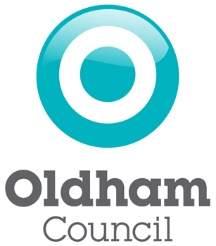 Licensing Service	Licence Feeswith effect from 1st April 2022Payment of fees can be made by credit/debit card using our online payment system using the link below. Please quote your full name and licence number when making payment – https://ip.eaycapita.com/AIP/itemSelectionPage.do?link=showItemSelectionPage&siteId=120&languageCode=EN&source=AIP DRIVERS (PAYING IN CODE H36455054D9)VEHICLES (PAYING IN CODE H36455054D9)REPLACEMENT ITEMS (PAYING IN CODE H36255183D9)PRIVATE HIRE OPERTORS (PAYING IN CODE H36455054D9)MISCELLANEOUS LICENCE FEES (PAYING IN CODE K36455061D9)MISCELLANEOUS LICENCE FEES CONTINUED (PAYING IN CODE K36455061D9)LICENSING ACT FEES (PAYING IN CODE E36455050D9)GAMBLING ACT FEES (PAYING IN CODE E36455050D9)Drivers LicenceNewRenewal1 Year Licence (online)£114£682 Year Licence (online)n/a£1333 Year Licence (online)£207£161Driver Proficiency Test, Re-Test or Fail to Attend Fee£36n/aDriver Awareness Training – Fail to Attend Fee£15n/aHackney Carriage Vehicle LicenceNew / RenewalIncluding one vehicle test£180Including two vehicle tests£225Including three vehicle tests£270Taxi Marshals Levy£175Private Hire Vehicle LicenceNew / RenewalIncluding one vehicle test£222Including two vehicle tests£267Including three vehicle tests£312Vehicle TestingVehicle Test & Major Re-Test£45Minor Re-Test£20Failed to Attend Vehicle Test Fee£45Change of Vehicle – inclusive of plates£95Change of Owner£16Plate Replacement£8 (each)‘L’ Bracket Replacement£12 (each)‘FLAT’ Bracket Replacement£6 (each)Plate Holder£9 (each)Hackney Carriage Door Signs£5 (each)Star Rating Door Signs£1 (each)Replacement Badge / Licence£13Operator Licence (New & Renewal)1 Year Licence5 Year Licence1 Vehicle£197£5052-10 Vehicles£349£126511-50 Vehicles£720£312051-99 Vehicles£995£4495100-199 Vehicles£1125£5145200-299 Vehicles£1345£6245300-399 Vehicles£1595£7498400+ Vehicles£1895£8795Sexual Establishment LicenceNew/Renewal£380Sexual Entertainment Venue LicenceNew/Renewal£760Marriage Premises LicenceNew/RenewalReview£995£500Sexual Establishment LicenceNew/Renewal£380Scrap Metal Dealer – Site LicenceNewPer additional site (new)RenewalPer additional site (renewal)Minor Variation£649£582£479£412£31Scrap Metal Dealer – Collector LicenceNewRenewalMinor Variation£273£232£31Street Trading Consent – Ice Cream and Fruit & Veg VansNew/Renewal – 12 monthsNew/Renewal – 6 months£710£366Street Trading Consent – all other tradersNew/Renewal – 12 monthsNew/Renewal – 6 months£608£304Street Trading Licence – Town Centre (Monday to Saturday)Per Quarter£1024Street Trading AssistantPer Assistant£22Street Trading Day Consent – excluding Town Centre(Cannot exceed 4 consecutive days or more than 10 days in any one year)1st DayEach subsequent day£59£33Street Trading Day Consent – Town Centre(Cannot exceed 4 consecutive days or more than 10 days in any one year)1st DayEach subsequent day£79£33Street Trading – Daisy Nook Fair£42Street Trading – Uppermill Market£113Car Boot / Tabletop SalesUp to 20 stallsEach additional stall£43£2Highways Licence – Enforcement VisitRetrospective Application (following officer visit)£99.50Highways Act – Pavement Café LicenceNewRenewal £180£101Business & Planning Act – Pavement Café LicenceNewValid until 30th September 2022£50Highways Act – Placing Materials on the HighwayNew£65Distribution of Free Printed MatterDayQuarterAnnualAdditional/Replacement Badge£46£226£453£15Duplicate LicenceAny£13Information Searches – Solicitors, Insurance companies etc1st HourEach hour (or part) thereafter£50£35Admin Fee – Withdrawn/Refused Application£33Pre-Application AdvicePer hour£30New or Variation ApplicationPremises Licence / Club CertificateBand A (£0 - £4,300)Band B (£4,301 - £33,000)Band C (£33,001 - £87,000)Band D (£87,001 - £125,000)Band E (£125,001 and over)£100£190£315£450£635Town Centre Multiplier FeeBand DBand E£900£1905Annual FeesPremises Licence / Club CertificateBand A (£0 - £4,300)Band B (£4,301 - £33,000)Band C (£33,001 - £87,000)Band D (£87,001 - £125,000)Band E (£125,001 and over)£70£180£295£320£350Provisional Statement£195Minor Variation Application£89Transfer Application£23Change of DPS Application£23Exemption from DPS (Community/Village Halls)£23Interim Authority Notice£23Notification of Interest£21Temporary Event Notice(Valid for a maximum of 168 hours)Per application£21Personal Licence£37Change of Name or Address£10.50Copy of Licence£10.50Bingo PremisesNewAnnual FeeVariationProvisional StatementTransferRe-Instatement£2450£620£1200£930£627£627Betting Premises (Non-Track)NewAnnual FeeVariationProvisional StatementTransferRe-Instatement£2250£495£1200£930£627£627Betting Premises (Tracks)NewAnnual FeeVariationProvisional StatementTransferRe-Instatement£1875£750£930£930£627£627Family Entertainment CentreNewAnnual FeeVariationProvisional StatementTransferRe-Instatement£1500£562£750£930£627£627Adult Gaming CentreNewAnnual FeeVariationProvisional StatementTransferRe-Instatement£1750£495£627£627£627£627Notification of Change£50Automatic Entitlement (Notification of Intent for 2 Machines)£50Gaming Machine Permit(Alcohol licensed premises – 3 machines or more)NewRenewalAnnual FeeTransferVariationChange of NameCopy of Permit£150£100£50£25£100£25£15Prize Gaming PermitNewExisting OperatorRenewalChange of NameCopy of Permit£300£100£300£35£15Small Society LotteryNewAnnual Fee£40£20Temporary Use Notice£275Occasional Use Notice£0 (no fee)Family Entertainment Centre Gaming Machine PermitNewChange of NameCopy of Permit£300£25£15